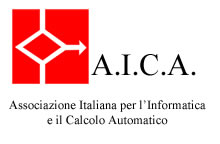 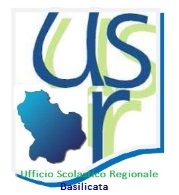 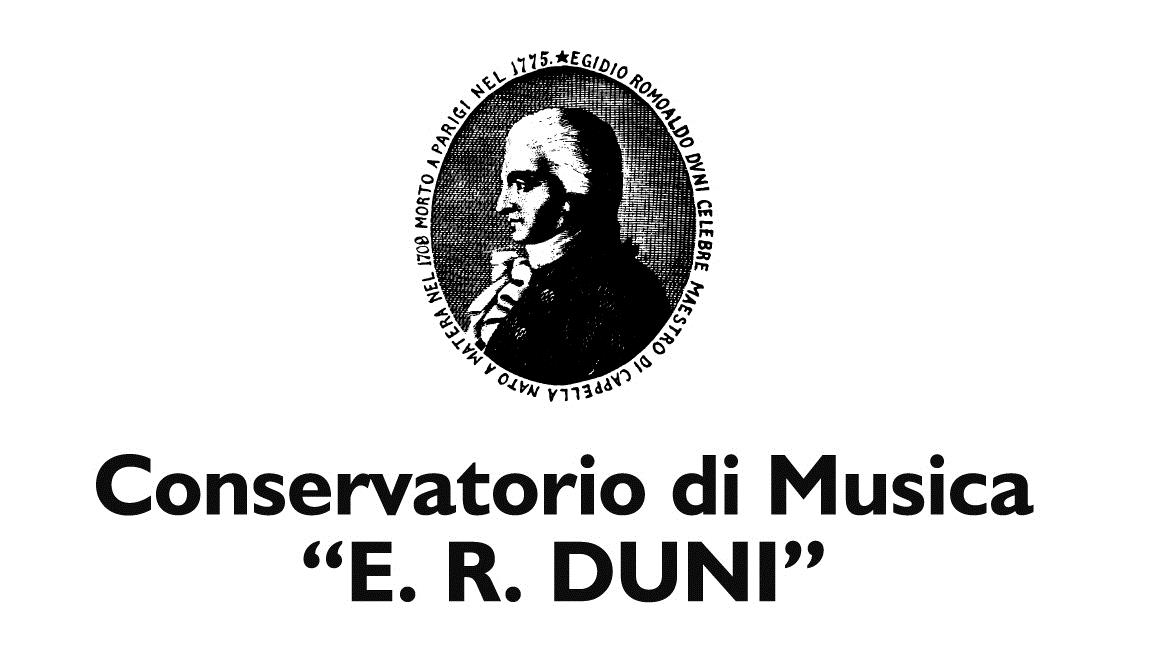 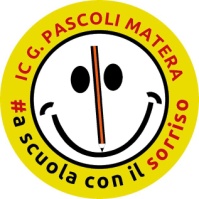 Istituto Magistrale Stigliani       Liceo Musicale           M A T E R ACREATIVITÀ E CULTURA DIGITALE   Per la  Scuola del Futuro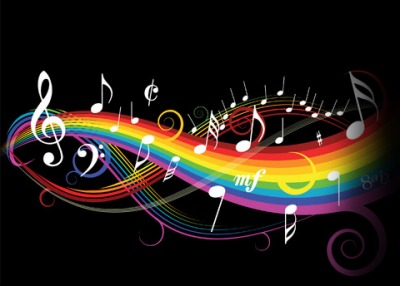   Mercoledi 7 giugno 2017  Auditorium Gervasio MateraProgrammaore 16,00		INTRODUZIONEEmsemble Vocale Conservatorio Duni  Matera Studenti classe canto/pianoforte prof.ssa Daniela Monteduroore 16,15		APERTURA LAVORI          		Pietro Romano, direttore Conservatorio Duni MateraRosanna Papapietro, dirigente Istituto Magistrale Stigliani Matera			Michele Ventrelli, dirigente IC Pascoli MateraSALUTI ISTITUZIONALI 			Claudia Datena,  Dirigente Coordinatore USR  Basilicata			Antonella Bellomo, Prefetto di Matera			Raffaello De Ruggieri, Sindaco di Materaore 16,45 	PAROLA ALLE SCUOLE		Attività classi 2.0 - IC Pascoli Matera		Continuamente in Musica”Pierino ed il lupo”Corso musicale IC Pascoli e Liceo Musicale Stigliani Materaore 17,30 	BANDO AICA  CERIMONIA DI PREMIAZIONEPresentazione Progetti Digitali		Giuseppe Mastronardi, Presidente Nazionale AICA		Pasquale Costante, USR  Basilicataore 18,30 	CONCERTOI Fiati del Liceo Musicale Stigliani Materaore 19,00 	CHIUSURA  LAVORI Rosaria Cancelliere, dirigente UST Ufficio Scolastico TerritorialeBUFFETT - A cura di IPSAR Matera 